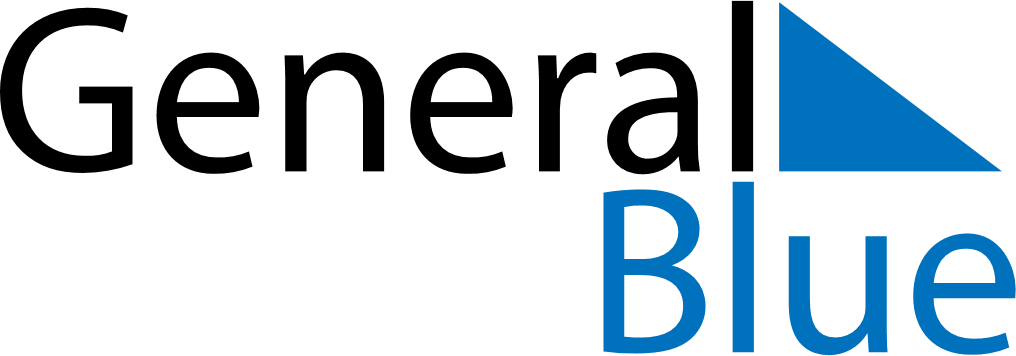 April 2024April 2024April 2024April 2024April 2024April 2024Sailaitang, Qinghai, ChinaSailaitang, Qinghai, ChinaSailaitang, Qinghai, ChinaSailaitang, Qinghai, ChinaSailaitang, Qinghai, ChinaSailaitang, Qinghai, ChinaSunday Monday Tuesday Wednesday Thursday Friday Saturday 1 2 3 4 5 6 Sunrise: 7:04 AM Sunset: 7:36 PM Daylight: 12 hours and 32 minutes. Sunrise: 7:03 AM Sunset: 7:37 PM Daylight: 12 hours and 34 minutes. Sunrise: 7:02 AM Sunset: 7:38 PM Daylight: 12 hours and 36 minutes. Sunrise: 7:00 AM Sunset: 7:39 PM Daylight: 12 hours and 38 minutes. Sunrise: 6:59 AM Sunset: 7:39 PM Daylight: 12 hours and 40 minutes. Sunrise: 6:58 AM Sunset: 7:40 PM Daylight: 12 hours and 42 minutes. 7 8 9 10 11 12 13 Sunrise: 6:57 AM Sunset: 7:41 PM Daylight: 12 hours and 44 minutes. Sunrise: 6:55 AM Sunset: 7:41 PM Daylight: 12 hours and 46 minutes. Sunrise: 6:54 AM Sunset: 7:42 PM Daylight: 12 hours and 48 minutes. Sunrise: 6:53 AM Sunset: 7:43 PM Daylight: 12 hours and 50 minutes. Sunrise: 6:52 AM Sunset: 7:44 PM Daylight: 12 hours and 52 minutes. Sunrise: 6:50 AM Sunset: 7:44 PM Daylight: 12 hours and 54 minutes. Sunrise: 6:49 AM Sunset: 7:45 PM Daylight: 12 hours and 55 minutes. 14 15 16 17 18 19 20 Sunrise: 6:48 AM Sunset: 7:46 PM Daylight: 12 hours and 57 minutes. Sunrise: 6:47 AM Sunset: 7:47 PM Daylight: 12 hours and 59 minutes. Sunrise: 6:45 AM Sunset: 7:47 PM Daylight: 13 hours and 1 minute. Sunrise: 6:44 AM Sunset: 7:48 PM Daylight: 13 hours and 3 minutes. Sunrise: 6:43 AM Sunset: 7:49 PM Daylight: 13 hours and 5 minutes. Sunrise: 6:42 AM Sunset: 7:49 PM Daylight: 13 hours and 7 minutes. Sunrise: 6:41 AM Sunset: 7:50 PM Daylight: 13 hours and 9 minutes. 21 22 23 24 25 26 27 Sunrise: 6:40 AM Sunset: 7:51 PM Daylight: 13 hours and 11 minutes. Sunrise: 6:38 AM Sunset: 7:52 PM Daylight: 13 hours and 13 minutes. Sunrise: 6:37 AM Sunset: 7:52 PM Daylight: 13 hours and 14 minutes. Sunrise: 6:36 AM Sunset: 7:53 PM Daylight: 13 hours and 16 minutes. Sunrise: 6:35 AM Sunset: 7:54 PM Daylight: 13 hours and 18 minutes. Sunrise: 6:34 AM Sunset: 7:55 PM Daylight: 13 hours and 20 minutes. Sunrise: 6:33 AM Sunset: 7:55 PM Daylight: 13 hours and 22 minutes. 28 29 30 Sunrise: 6:32 AM Sunset: 7:56 PM Daylight: 13 hours and 24 minutes. Sunrise: 6:31 AM Sunset: 7:57 PM Daylight: 13 hours and 25 minutes. Sunrise: 6:30 AM Sunset: 7:58 PM Daylight: 13 hours and 27 minutes. 